             Насекомые.  Математика:Цели: Расширить представления о насекомых.Закрепить названия и цвет геометрических фигур. Ребята, я вам загадаю загадку а вы отгадаете кто к нам в гости пришел?Все жужжит, жужжит, жужжит.Над цветком она кружит.Целый день словно юла                          А зовут ее …(пчела)А где живёт пчела?( в улье.)  Пчёлка принесла билеты для путешествия на веселом паровозике. И для того чтобы отправится в путешествие мы с вами должны выбрать себе билет. Посмотри на билетике нарисованы геометрические фигуры. Какая фигура нарисована на этом билетике? круг, квадрат, треугольник, прямоугольник.                   Послушай загадки про фигуры:Не овал я и не круг,Треугольнику я друг,Прямоугольнику я брат,Ведь зовут меня... Квадрат                                                                                  Три вершины,                                                                                   Три угла,                                                                                    Три сторонки –                                                                               Кто же я? Треугольник.Нет углов у меня,И похож на блюдце я,На тарелку и на крышку,На кольцо, на колесо.Кто же я такой, друзья?Круг
                                                 У него углы прямые и четыре стороны,                                                   Те, которые напротив параллельны и равны?                                                                          ПрямоугольникА вот «веселый паровозик», на котором мы отравимся в путешествие.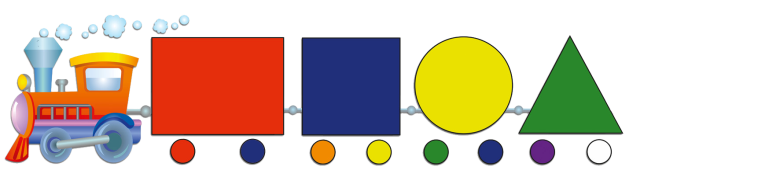  Вот наш паровозик, на нём геометрические фигуры.Назови вагончик по форме.
Вот поезд наш едет
Колёса стучат,
А в поезде нашем
Ребята сидят.
Чу-чу, чу-чу-чу-чу,
Бежит паровоз.
Далёко, далёко
Ребят он повёз.
Приехали на лесную полянку,
Остановка опять,
Вставайте, ребята,
Идите гулять.Пчёлка залетела к вам, потому что заблудилась. Все мои подружки пчёлки ещё спят в своём улье, а мне захотелось погулять. Я вылетела одна, заблудилась и ужасно замёрзла.А ещё мне очень скучно. Но вот две мои знакомые гусеницы сказали что ты поможешь  и мне не будет скучно. Вот и они сами, мои весёлые знакомые. Смотри, на самом деле, какие весёлые, смешные мордочки . Ой, что это? Одна головка и больше ничего нет!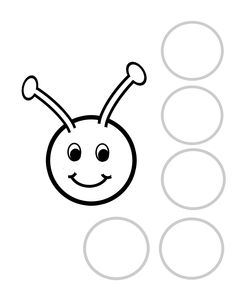  Это они играют. Они любят поиграть. То на веточках качаются, то прячутся. А сейчас они стали совсем маленькими и короткими и хотят, чтобы ты снова сделал их длинными.Давай сделаем длинными их туловища. Только делать это надо правильно. Посмотри на головку гусениц. Какой они формы? ( она круглая) И значит для её туловища нужны только кружочки. Давай соберём гусениц. Посмотри, какие замечательные гусеницы у нас получились. Одну гусеницу мы сделали из…? ( из жёлтых  кружочков). А другую? Но они отличаются не только этим. Посмотри, они же разной длины. Какая гусеница длиннее? , а какая короче?  Почему так получилось?Потому что одних кружочков было больше, а других – меньше. Вот зелёная гусеница и получилась длиннее.А пчёлка предлагает сделать физкультминутку:
                                             Физкультминутка Пчёлка утречком проснулась.Потянулась 1,2,3, улыбнулась1,2,3.Раз-росой умылась,Два-изящно покружилась,Три-нагнулась и присела,На четыре-полетела,И на стул тихонько села.Пчёлки полетали, наигрались и хотят немного отдохнуть.  Пусть пчёлки сядут каждая на свой цветок .Посмотри, а одной моей подружке не хватило цветочка. Почему так случилось? Цветочков больше или меньше чем пчёлок ( меньше). Значит нам надо посадить сколько ещё цветочков? ( один) А ты знаешь, пчёлка, кто ещё любит садится на цветы, отдыхать на них и пить сладкий нектар? У них такие большие красивые крылышки и они так красиво порхают? ( это бабочки) И я вижу, что они тоже прилетали на нашу полянку и оставили нам свои чудесные крылышки. Давай попробуем собрать наряды бабочек. Но помни, что у каждой бабочки свой цвет.  Любуемся бабочками, называем  их цвета.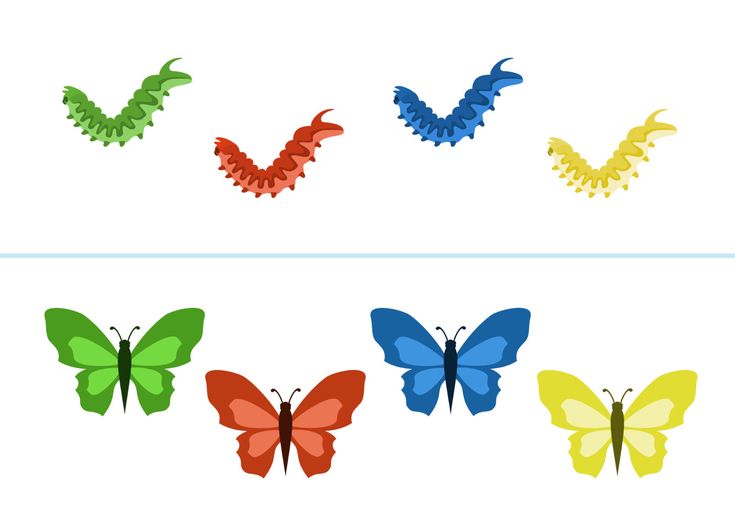  Вот,  какая чудесная пчёлка сегодня прилетела к нам в гости и с какими интересными друзьями она нас познакомила, а теперь ей и её подружкам пора улетать в свой домик-улей. Ведь ещё холодно и настоящие цветочки расцветут не скоро.Нам пора прощаться спчёлкой а гусеницы и бабочки пусть остаются с нами.В свободной деятельности  можно поиграть:                                                Спасибо!